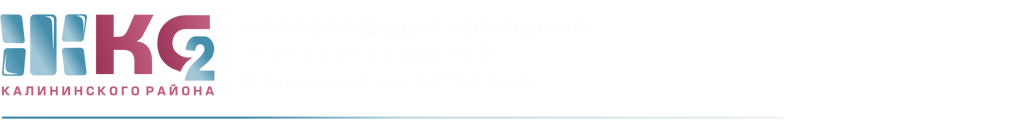 ОТЧЕТо доначислениях ИПУ по актам с 23.09.2019 - 27.09.2019г.ПериодКоличествоПерерасчет (руб.)с  23.09.19   по 27.09.19передано для проверки27проверено22выявлено с нарушениями0